关于转发《关于做好江苏农业科技服务云平台手机客户端“农技耘”APP专家应答工作的通知》的通知各有关单位，有关专家：为深入贯彻省第十三次党代会精神，积极投身“两聚一高”新江苏建设，全面提升农业科技推广服务效能，江苏省农委建设“全天候、顾问式”江苏农业科技服务云平台，手机客户端“农技耘”APP已于11月初上线运行。“农技耘”建设专家库并重点开发“提问”栏目，组织专家在线答复用户提问，指导解决实际问题。特转发有关通知及附件材料（见附件），请各位老师，特别是承担各类推广项目的老师和申请江苏省现代农业产业体系岗位的老师，务必下载安装“农技耘”APP，并注册运用。安装方式:搜索—“农技耘”或扫描“农技耘”二维码搜索：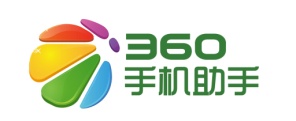 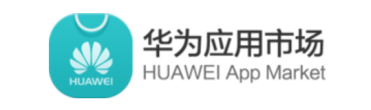 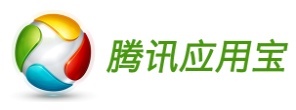 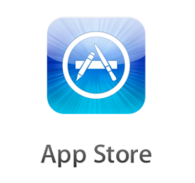 扫描二维码：    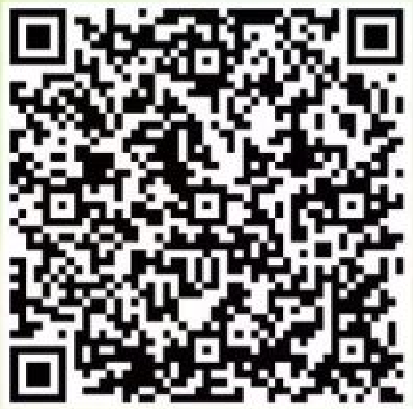 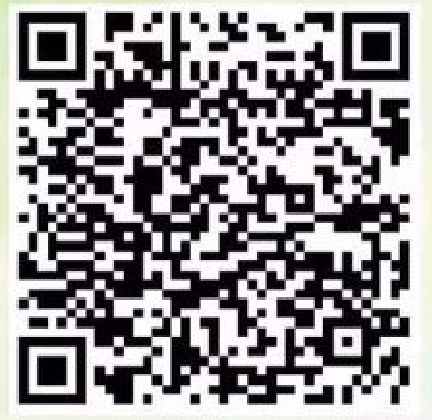 联系方式：王明峰  025-84399706  13913971616王克其  025-84399106  13813840192联系邮箱：xnbxxfw@njau.edu.cn附件：关于做好江苏农业科技服务云平台手机客户端“农技耘”APP专家应答工作的通知            南京农业大学新农村发展研究院办公室                            2016年12月8日